
ОБРАЗЕЦ РЕЗЮМЕ ЭЛЕКТРОМОНТЕРА 
Тел.: ххх ххх хх хх
Почта: electric@electric.ru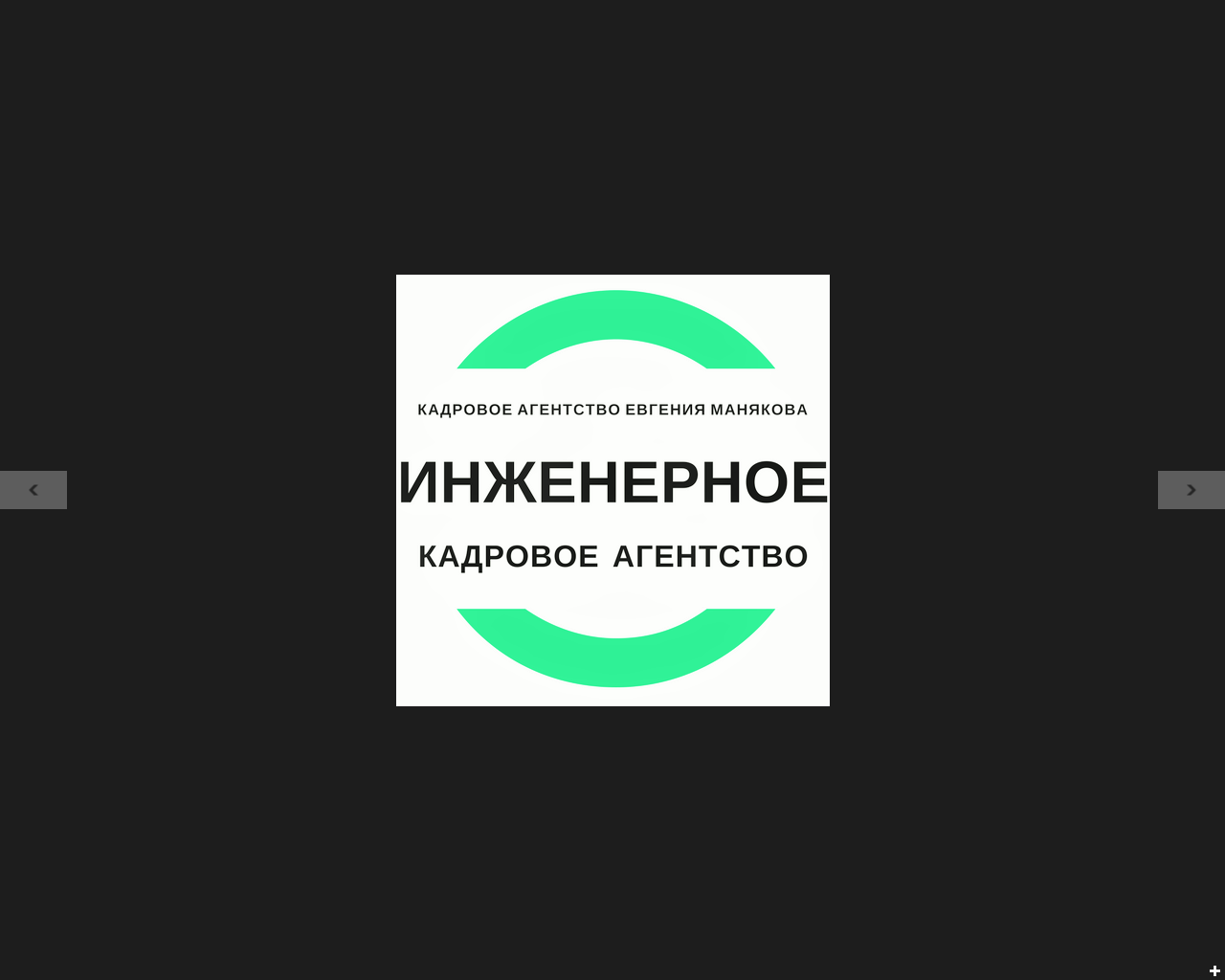 Возраст: хх лет (дд.мм.гггг) 
Место жительства: г. Москва ОБРАЗОВАНИЕ2009 - 2013 Московский энергетический колледж, г. МоскваСпециальность: «Электромонтер по ремонту и обслуживанию электрооборудования», диплом Курсы2019 Наладка и обслуживание РЗА электроустановок 0.4-220 кВ. ФГБОУ ВО «Сибирский государственный энергетический университет». Сертификат2018 Устройства релейной защиты и автоматики подстанционного оборудования классов напряжения 6-35 кВ». Научно-образовательный электротехнический центр «Экра-энергетик», г. Чебоксары. Удостоверение ОПЫТ РАБОТЫ07.2017 – наст. времяООО «Московская энергетическая компания», г. Москва - передача, распределение электрической энергии; эксплуатация электрических сетей.Электромонтёр по ремонту и обслуживанию аппаратуры РЗА 8 разряда 07.2019 – наст. время Работа в составе бригады защит энергоблоков и систем возбуждения генераторов электролаборатории электрического цеха.- монтаж и наладка РЗА (релейная, микроэлектронная, микропроцессорная: ЭКРА, Сириус, Siemens SIPROTEC, ABB (Unitrol) ЧЭАЗ) электрооборудования 20, 220 кВ. - проверка и испытание вторичных цепей, измерительных ТН, ТТ, телемеханики повышенным напряжением, работа с АСУТП (Текон);- наладка регистратора аварийных событий (АУРА-СВЕЙ);- работа по РД и НТД (оформление протоколов, технических отчетов, сдача в эксплуатацию).Электромонтер РЗА 5 разряда 07.2018 – 06.2019- техническое обслуживание и ремонт оборудования РЗА ПС 110, 35, 6 кВ;
- монтаж и ввод в эксплуатацию средств РЗА;
- работа со вторичными схемами.Электромонтёр РЗА 4 разряда 07.2017 – 07.2018  - проведение периодических проверок и ремонт устройств РЗиА ПС 110, 35, 6 кВ;
- проведение измерений и высоковольтных испытаний электрооборудования.05.2015 – 06.2017ООО «Электромонтажник», г. Москва – производство синтетического каучука.Электромонтер 4 разряда (группа электроники электрического цеха)- текущий ремонт взрывозащищенного электрооборудования;
- обслуживание АСУ ТП концевой части процесса производства синтетического каучука, построенного на основе ПЛК Siemens LOGO (системы управления прессами, линиями конвейеров и упаковки, гидравлические пресса, электродвигатели);
- работа с документацией, протоколы проверки и измерений.06.2013 – 04.2015ООО «Энергетика монтаж» (входит в энергетический холдинг ХХХ), г. Москва – обслуживание и ремонт электрических городских сетей. Электромонтер оперативно-выездной бригады - ликвидация повреждений в распределительных сетях;
- оперативное и техническое обслуживание электрооборудования опорных подстанций 110/10 кВ.
ДОПОЛНИТЕЛЬНЫЕ НАВЫКИIV группа электробезопасности.Личный автомобиль, стаж вождения 7 лет.